EMULSIONANTI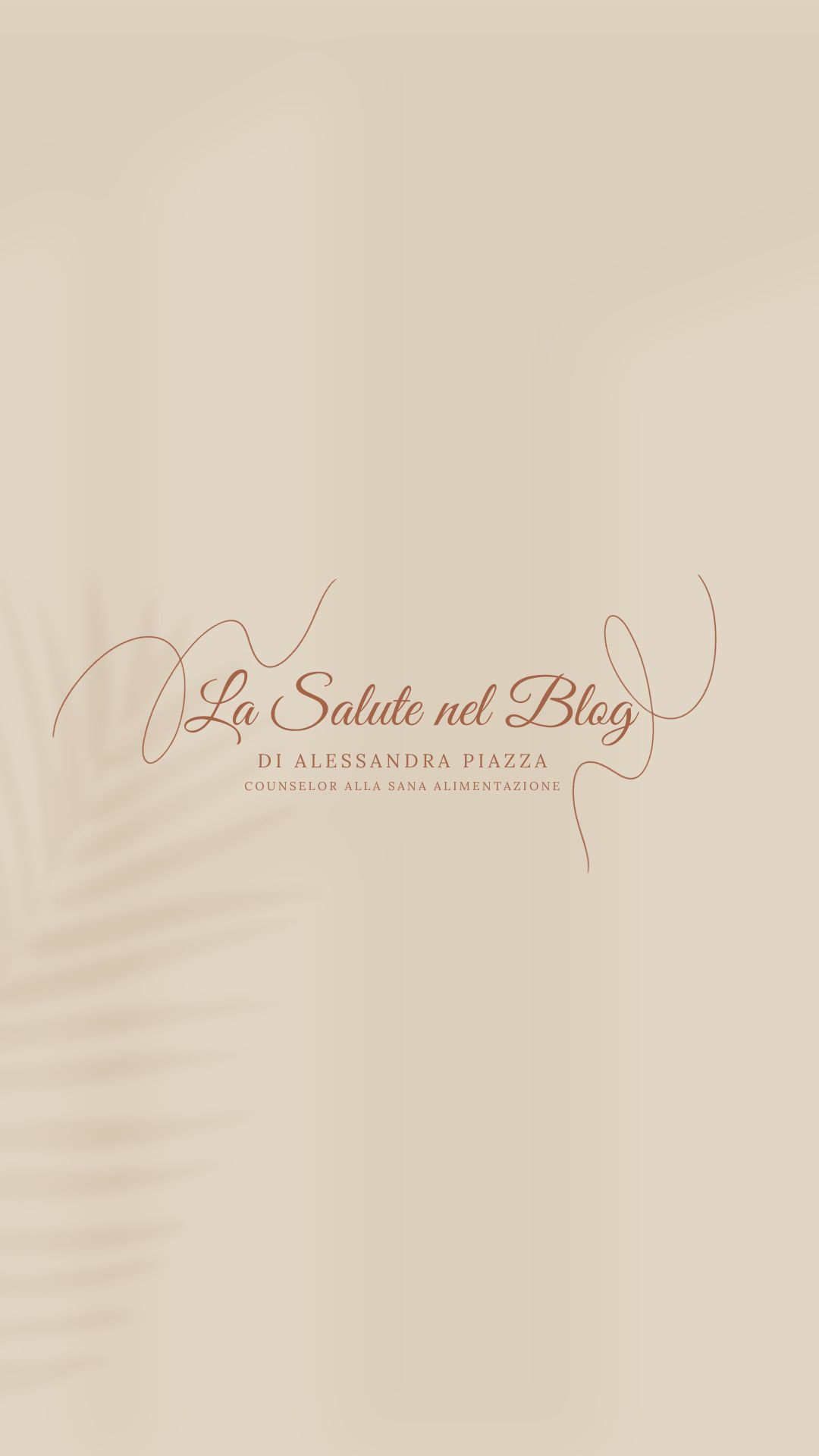 E322LecitinaProdotti di cioccolato E407CarrageninaLatte aromatizzato, caffè freddo, gelato a base di latte e dessert surgelati, dessert refrigerati, pannaE412Gomma di guarProdotti a base di latte, prodotti a base di soia, dessert surgelati a base d'acqua, ripieni per sandwich e creme da spalmare, prodotti per insalateE415Gomma di xantanoMaionese, ripieni per sandwich e creme da spalmare, prodotti per insalate, condimenti e aceto, salse da tavolaE432-436PolisorbatiProdotti da forno fini, prodotti analoghi a latte e panna, gelati, dessert, dolciumiE460-469Cellulose, compresa la carbossimetilcellulolsaIntegratori vitaminici e dietetici, dolcificanti artificiali, sostituti dei pasti e altre bevande, ghiaccioli a base d'acqua, bevande effervescenti e sorbetti, sostituti della carneE471Mono e digliceridi degli acidiGelato a base di latte e yogurt surgelato, margarina, torte, prodotti di pasticceria, dessert surgelati, panini e rotolini ripieniE473-474Esteri e sucrogliceridi del saccarosioGomma, gelato vegetale e yogurt surgelato, pastiglie, gomme, gelatine e caramelle da masticare, bevande vegetali, barrette snack/energetiche/ai cerealiE475Esteri poliglceridi degli acidi grassi Cakes, pastries & sweet goods, sweet biscuits/cookies, baking ingredients & mixes, frozen dessertsE476Poliricinoleato di poligliceroloProdotti di cioccolato, prodotti a base di latte surgelati, margarina e altre misceleE481-482Prodotti da forno fini, cereali per la colazione, dolci, paneE491-495Esteri di sorbitanoTorte, prodotti di pasticceria e prodotti dolciari, ingredienti e miscele da forno, prodotti di cioccolato